	WAUPACA COUNTY	2024	PLANT CRAFTS RECORDName:      		Grade (January 1):      Years in Project:         Number of project meetings:         Number attended:      I enjoyed this project because:      What was your most challenging project and why?:      	PROJECT TALKS AND DEMONSTRATIONS	OTHER PROJECT ACTIVITIES AND EVENTSEXHIBIT RECORDName of item:      Picture or sketch of project: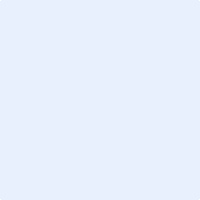 Explain the work you did on this project:      Hours of labor:       Cost:      Value:      Comments      Placing at Fair:      Name of item:      Picture or sketch of project:Explain the work you did on this project:      Hours of labor:       Cost:      Value:      Comments      Placing at Fair:      Project story recommended but not required.  Add additional pages as needed.	R12/06TitleWhere GivenNatureWhere	Exhibited	Placing